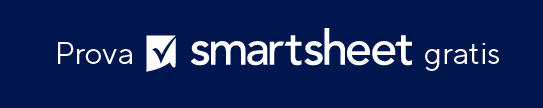 MODELLO DI PROPOSTA DI SOVVENZIONE PER 
NO PROFITDESCRIZIONE DEL PROGETTOCRITERI DI SUCCESSO E RISULTATI MISURABILIBACKGROUND ORGANIZZAZIONEPROGRAMMI, ATTIVITÀ E RISULTATI ATTUALIAFFILIAZIONI CON ORGANIZZAZIONI SIMILIOBIETTIVI E TRAGUARDITIMELINEBUDGETPANORAMICA DEL BUDGETFONTI / STRATEGIE DI FINANZIAMENTO A LUNGO TERMINEVALUTAZIONEAPPENDICEDATA DI INVIONOME DELLA SOVVENZIONEINVIATO AINDIRIZZO DELLA PARTE RICEVENTEINVIATO DAINDIRIZZO DELLA PARTE RICHIEDENTEDICHIARAZIONE DEL PROBLEMA DA AFFRONTAREOBIETTIVI E TRAGUARDIPOPOLAZIONE TARGETATTIVITÀ DEL PROGETTOPERSONALE CHIAVEATTIVITÀDATA PREVISTASUPPORTO OPERATIVO GENERALESCOPO DEL BUDGETSUPPORTO AL PROGETTODATE DI INIZIO E FINE DEL PERIODO DI BUDGETREDDITOREDDITOSPESASPESAORIGINIIMPORTOUSIIMPORTORICAVISUPPORTO OPERATIVO GENERALETOTALETOTALEUTILE NETTOUTILE NETTOUTILE NETTONOME FILEDESCRIZIONEUBICAZIONE allegato / linkDICHIARAZIONE DI NON RESPONSABILITÀQualsiasi articolo, modello o informazione è fornito da Smartsheet sul sito web solo come riferimento. Pur adoperandoci a mantenere le informazioni aggiornate e corrette, non offriamo alcuna garanzia o dichiarazione di alcun tipo, esplicita o implicita, relativamente alla completezza, l’accuratezza, l’affidabilità, l’idoneità o la disponibilità rispetto al sito web o le informazioni, gli articoli, i modelli o della relativa grafica contenuti nel sito. Qualsiasi affidamento si faccia su tali informazioni è pertanto strettamente a proprio rischio.